KTERÉ STROMY MŮŽETE VIDĚT V LESE?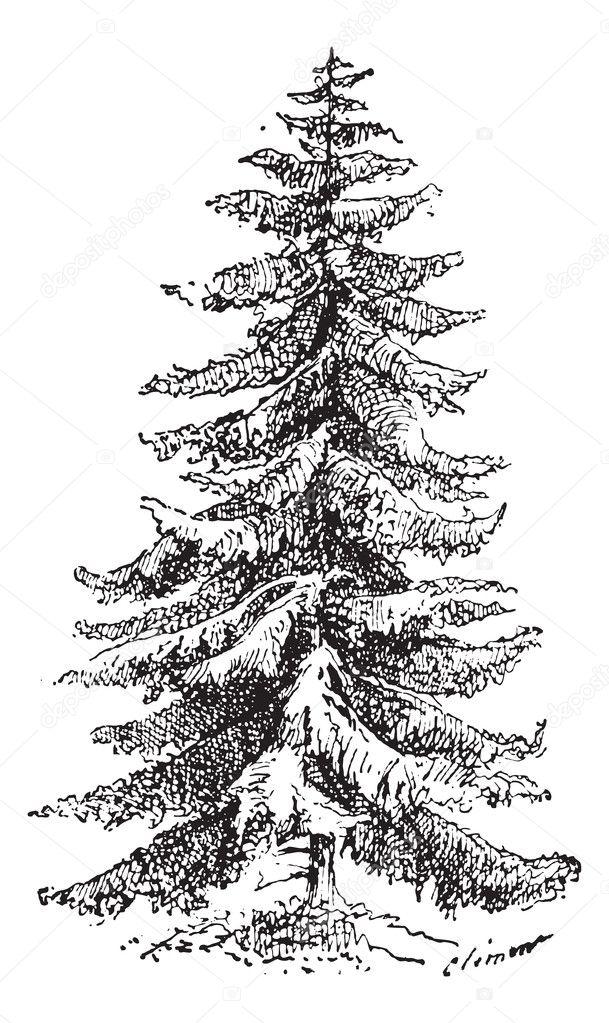 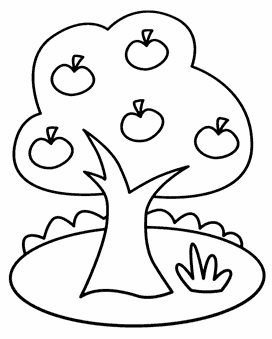 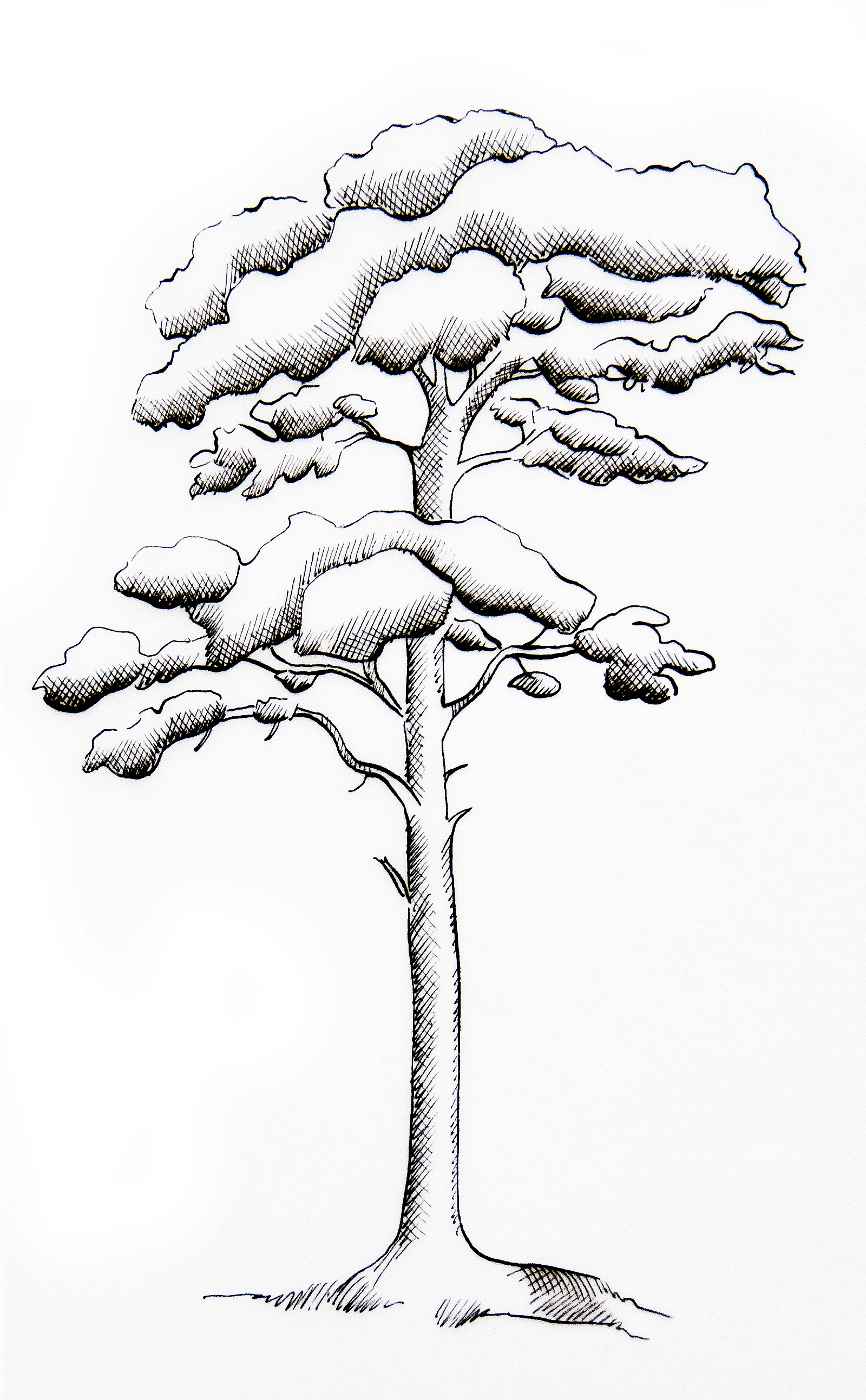 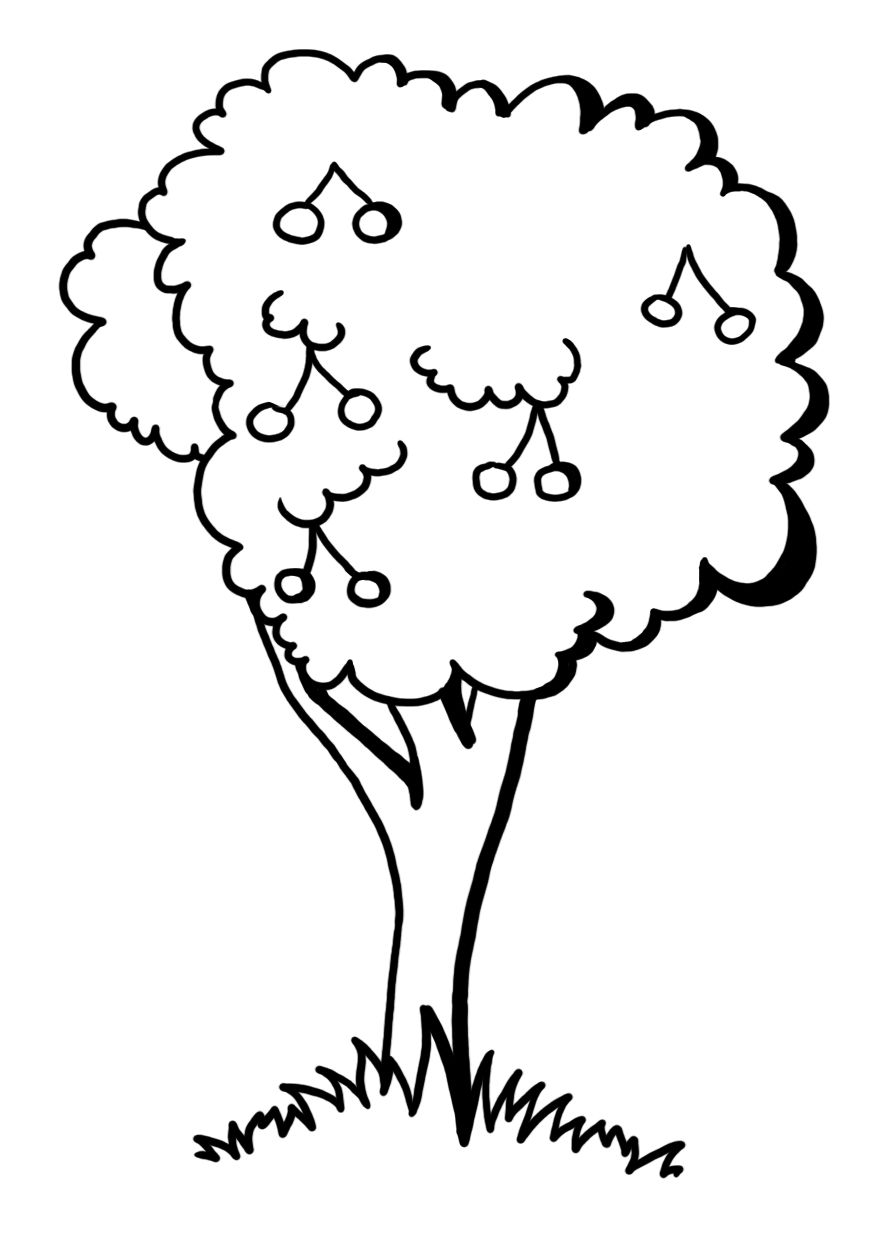 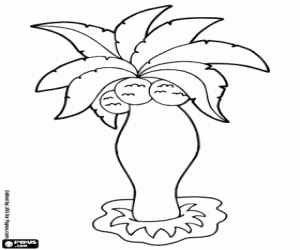 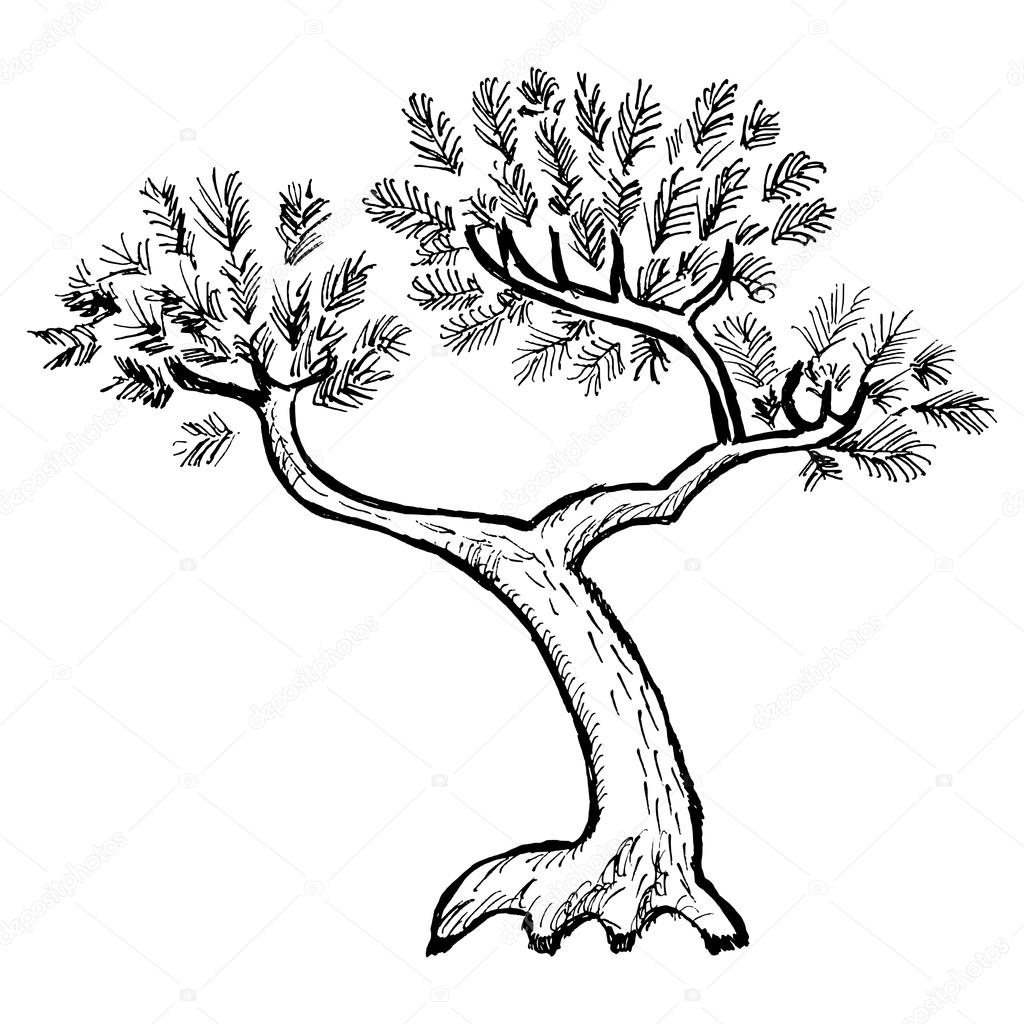 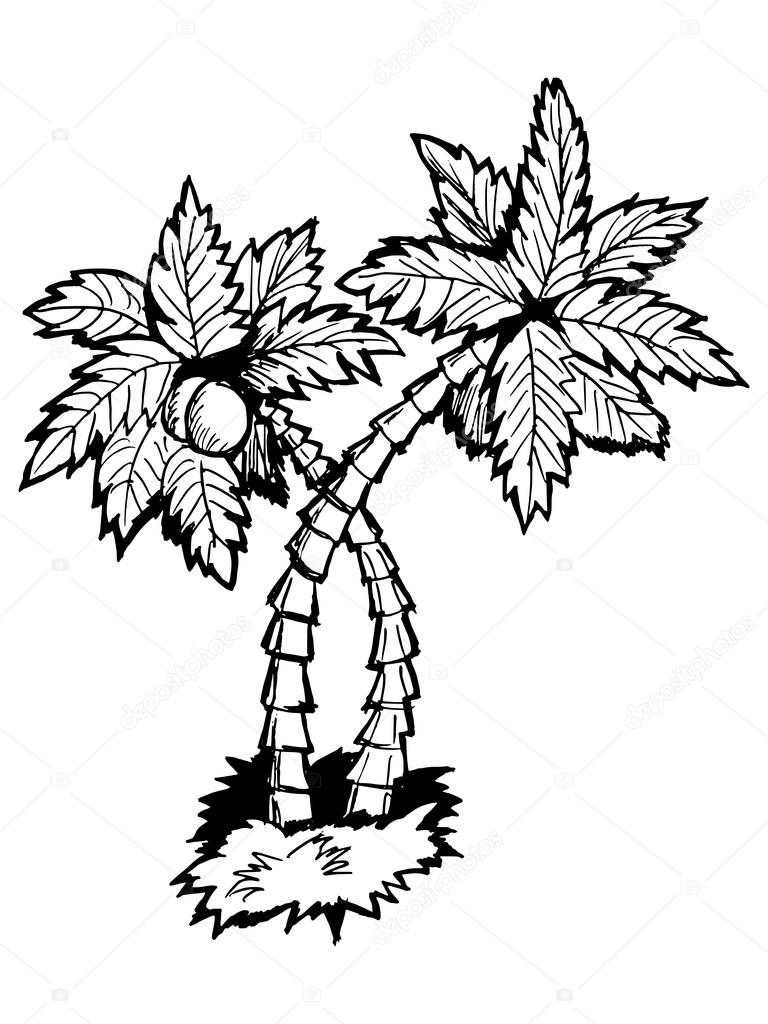 